DI/07624 - ABC IV Lot 3 SC63Basic Document MetadataDocument HistoryDisclaimer:Table of TablesNo table of figures entries found.Table of FiguresFigure 1 - DCAT Application Profile UML Class Diagram	8Introduction ContextThis document has been prepared in the context of Action 1.1 – Improving semantic interoperability in European eGovernment systems of the European Commission’s Interoperability Solutions for European Public Administrations (ISA) programme.Studies conducted on behalf of the European Commission show that businesses and citizens still face difficulties in finding and re-using public sector information. In its communication on Open Data of 12 December 2011, the European Commission states that the availability of the information in a machine-readable format as well as a thin layer of commonly agreed metadata could facilitate data cross-reference and interoperability and therefore considerably enhance its value for reuse.Much of the public sector information that would benefit from interoperability is published as datasets in data portals. Therefore, an agreement on a common format for data exchange would support the sharing, discovery and re-use of this data.This document is the result of the Minor semantic change release process described in the Change and Release Management Policy for DCAT-AP and was built starting from DCAT-AP version 1.1. Scope of the revisionThe objective of this work is to produce an updated release of the DCAT Application Profile based on requests for change coming from real-world implementations of the specification. The Application Profile specified in this document is based on the specification of the Data Catalog Vocabulary (DCAT) developed under the responsibility of the Government Linked Data Working Group at W3C. DCAT is an RDF vocabulary designed to facilitate interoperability between data catalogues published on the Web. Additional classes and properties from other well-known vocabularies are re-used where necessary.The work does not cover implementation issues like mechanisms for exchange of data and expected behaviour of systems implementing the Application Profile other than what is defined in the Conformance Statement in section 6.The Application Profile is intended to facilitate data exchange and therefore the classes and properties defined in this document are only relevant for the data to be exchanged; there are no requirements for communicating systems to implement specific technical environments. The only requirement is that the systems can export and import data in RDF in conformance with this Application Profile.The DCAT specificationThe DCAT Application Profile defined in this document is based on the specification of the Data Catalog Vocabulary (DCAT) of 16 January 2014.Terminology used in the DCAT Application ProfileAn Application Profile is a specification that re-uses terms from one or more base standards, adding more specificity by identifying mandatory, recommended and optional elements to be used for a particular application, as well as recommendations for controlled vocabularies to be used.A Dataset is a collection of data, published or curated by a single source, and available for access or download in one or more formats.A Data Portal is a Web-based system that contains a data catalogue with descriptions of datasets and provides services enabling discovery and re-use of the datasets.In the following sections, classes and properties are grouped under headings ‘mandatory’, ‘recommended’ and ‘optional’. These terms have the following meaning.Mandatory class: a receiver of data must be able to process information about instances of the class; a sender of data must provide information about instances of the class.Recommended class: a sender of data should provide information about instances of the class; a sender of data must provide information about instances of the class, if such information is available; a receiver of data must be able to process information about instances of the class.Optional class: a receiver must be able to process information about instances of the class; a sender may provide the information but is not obliged to do so.Mandatory property: a receiver must be able to process the information for that property; a sender must provide the information for that property.Recommended property: a receiver must be able to process the information for that property; a sender should provide the information for that property if it is available.Optional property: a receiver must be able to process the information for that property; a sender may provide the information for that property but is not obliged to do so.The meaning of the terms must, must not, should and may in this section and in the following sections are as defined in RFC 2119.In the given context, the term "processing" means that receivers must accept incoming data and transparently provide these data to applications and services. It does neither imply nor prescribe what applications and services finally do with the data (parse, convert, store, make searchable, display to users, etc.).Classes are classified as ‘Mandatory’ in section 3.1 if they appear as the range of one of the mandatory properties in section 4. The class ‘Distribution’ is classified as ‘Recommended’ in section 3.2 to allow for cases that a particular Dataset does not have a downloadable Distribution, and in such cases the sender of data would not be able to provide this information. However, it can be expected that in the majority of cases Datasets do have downloadable Distributions, and in such cases the provision of information on the Distribution is mandatory. All other classes are classified as ‘Optional’ in section 3.3. A further description of the optional classes is only included as a sub-section in section 4 if the Application Profile specifies mandatory or recommended properties for them. The Application Profile reuses terms from various existing specifications. Classes and properties specified in the next sections have been taken from the following namespaces:adms: http://www.w3.org/ns/adms# dcat: http://www.w3.org/ns/dcat# dct: http://purl.org/dc/terms/ foaf: http://xmlns.com/foaf/0.1/owl: http://www.w3.org/2002/07/owl# rdfs: http://www.w3.org/2000/01/rdf-schema# schema: http://schema.org/ skos: http://www.w3.org/2004/02/skos/core# spdx: http://spdx.org/rdf/terms#xsd: http://www.w3.org/2001/XMLSchema# vcard: http://www.w3.org/2006/vcard/ns# Application Profile classes shows a UML diagram of all classes and properties included in the DCAT Application Profile.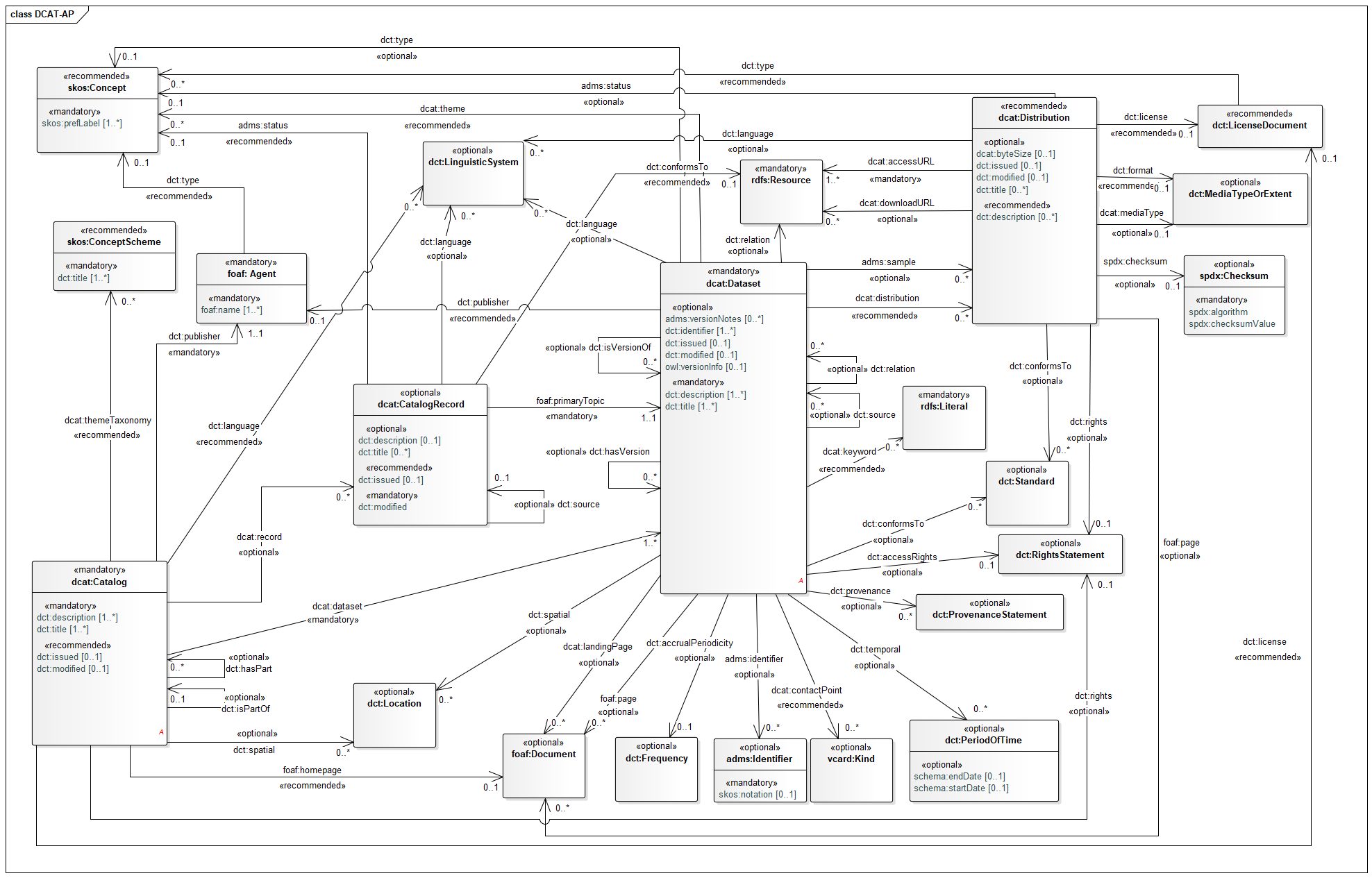 	Figure 1 - DCAT Application Profile UML Class DiagramApplication Profile classesMandatory ClassesRecommended ClassesOptional ClassesDCAT Application Profile Properties per ClassA quick reference table of properties per class is included in Annex I.CatalogueMandatory properties for CatalogueRecommended properties for CatalogueOptional properties for CatalogueCatalogue RecordMandatory properties for Catalogue RecordRecommended properties for Catalogue RecordOptional properties for Catalogue RecordDatasetMandatory properties for DatasetRecommended properties for DatasetOptional properties for DatasetDistributionMandatory properties for DistributionRecommended properties for DistributionOptional properties for DistributionAgentMandatory property for AgentRecommended property for AgentCategory SchemeMandatory property for Category SchemeCategory Mandatory property for CategoryChecksumMandatory properties for ChecksumIdentifierMandatory property for IdentifierLicence DocumentRecommended property for Licence DocumentPeriod of TimeOptional properties for Period of TimeControlled VocabulariesRequirements for controlled vocabulariesThe following is a list of requirements that were identified for the controlled vocabularies to be recommended in this Application Profile.Controlled vocabularies should:Be published under an open licence.Be operated and/or maintained by an institution of the European Union, by a recognised standards organisation or another trusted organisation.Be properly documented.Have labels in multiple languages, ideally in all official languages of the European Union.Contain a relatively small number of terms (e.g. 10-25) that are general enough to enable a wide range of resources to be classified.Have terms that are identified by URIs with each URI resolving to documentation about the term.Have associated persistence and versioning policies.These criteria do not intend to define a set of requirements for controlled vocabularies in general; they are only intended to be used for the selection of the controlled vocabularies that are proposed for this Application Profile.Controlled vocabularies to be usedIn the table below, a number of properties are listed with controlled vocabularies that must be used for the listed properties. The declaration of the following controlled vocabularies as mandatory ensures a minimum level of interoperability.Other controlled vocabulariesIn addition to the proposed common vocabularies in section 5.2, which are mandatory to ensure minimal interoperability, implementers are encouraged to publish and to use further region or domain-specific vocabularies that are available online. While those may not be recognised by general implementations of the Application Profile, they may serve to increase interoperability across applications in the same region or domain. Examples are the full set of concepts in EuroVoc, the CERIF standard vocabularies, the Dewey Decimal Classification and numerous other schemes.Licence vocabulariesConcerning licence vocabularies, implementers are encouraged to use widely recognised licences such as Creative Commons licences, and in particular the CC Zero Public Domain Dedication, the Open Data Commons Public Domain Dedication and License (PDDL), the ISA Open Metadata Licence, the European Union Public Licence (EUPL) or an open government licence such as the UK Open Government Licence.Further activities in this area are undertaken by the Open Data Institute with the Open Data Rights Statement Vocabulary and by the Open Digital Rights Language (ODRL) Initiative.Conformance StatementProvider requirementsIn order to conform to this Application Profile, an application that provides metadata must:Provide a description of the Catalogue, including at least the mandatory properties specified in section 4.1.1.Provide information for the mandatory properties specified in section 4.2.1, if descriptions of Catalogue Records are provided – please note that the provision of descriptions of Catalogue Records is optional.Provide descriptions of Datasets in the Catalogue, including at least the mandatory properties specified in section 4.3.1.Provide descriptions of Distributions, if any, of Datasets in the Catalogue, including at least the mandatory properties specified in section 4.4.1.Provide descriptions of all organisations involved in the descriptions of Catalogue and Datasets, including at least the mandatory properties specified in section 4.5.1.Provide descriptions of all category schemes that contain the categories that are asserted in any of the descriptions of Datasets in the Catalogue, including at least the mandatory properties specified in section 4.6.1.Provide descriptions of all categories involved in the descriptions of Datasets in the Catalogue, including at least the mandatory properties specified in section 4.7.1.For the properties listed in the table in section 5, the associated controlled vocabularies must be used. Additional controlled vocabularies may be used.In addition to the mandatory properties, any of the recommended and optional properties defined in section 4 may be provided.Recommended and optional classes may have mandatory properties, but those only apply if and when an instance of such a class is present in a description.Receiver requirementsIn order to conform to this Application Profile, an application that receives metadata MUST be able to:Process information for all classes specified in section 3.Process information for all properties specified in section 4. Process information for all controlled vocabularies specified in section 5.2.As stated in section 3, "processing" means that receivers must accept incoming data and transparently provide these data to applications and services. It does neither imply nor prescribe what applications and services finally do with the data (parse, convert, store, make searchable, display to users, etc.).Agent rolesThe DCAT Application Profile specified in this document has a single property to relate an Agent (typically, an organisation) to a Dataset. The only such ‘agent role’ that can be expressed in the current version of the profile is through the property dct:publisher (http://purl.org/dc/terms/publisher), defined as “An entity responsible for making the dataset available”. A second property is available in the DCAT recommendation, dcat:contactPoint (http://www.w3.org/TR/vocab-dcat/#Property:dataset_contactPoint), defined as “Link a dataset to relevant contact information which is provided using VCard”, but this is not an agent role as the value of this property is contact data, rather than a representation of the organisation as such.In specific cases, for example in exchanging data among domain-specific portals, it may be useful to express other, more specific agent roles. In such cases, extensions to the base profile may be defined using additional properties with more specific meanings.Two possible approaches have been discussed, particular in the context of the development of the domain-specific GeoDCAT Application Profile, an extension of the base DCAT Application Profile. The first possible approach is based on the use of a predicate vocabulary that provides a set of properties that represent additional types of relationships between Datasets and Agents. For example, properties could be defined, such as foo:owner, foo:curator or foo:responsibleParty, in addition to the use of existing well-known properties, such as dct:creator and dct:rightsHolder. A possible source for such additional properties is the Roles Named Authority List maintained by the Publications Office of the EU. Other domain-specific sources for additional properties are the INSPIRE Responsible Party roles, the Library of Congress’ MARC relators and DataCite’s contributor types. To enable the use of such properties, they must be defined as RDF properties with URIs in a well-managed namespace. A second approach is based on the use of W3C’s PROV ontology which provides a powerful mechanism to express a set of classes, properties, and restrictions that can be used to represent and interchange provenance information generated in different systems and under different contexts. In the context of work on GeoDCAT-AP, a PROV-conformant solution for expressing agent roles was agreed. This solution uses prov:qualifiedAttribution in combination with a dct:type assertion pointing to the code list for Responsible Party Role in the INSPIRE registry. To enable the use of such types, they must be defined with URIs in a well-managed namespace. Based on the experience gained with the use of domain-specific extensions for additional ‘agent roles’ in the exchange of information about Datasets, the base DCAT Application Profile may in the future be extended with additional roles that have proven to be useful across domains.It should be noted that, even if a more expressive approach is used in a particular implementation, the provision of information using dct:publisher for the Catalogue is still mandatory under the rules laid down in the Conformance Statement in section 6, while the provision of information using dct:publisher is strongly recommended for Dataset. The provision of such information using dct:publisher will ensure interoperability with implementations that use the basic approach of DCAT-AP.Accessibility and Multilingual AspectsAccessibility in the context of this Application Profile is limited to information about the technical format of distributions of datasets. The properties dcat:mediaType and dct:format provide information that can be used to determine what software can be deployed to process the data. The accessibility of the data within the datasets needs to be taken care of by the software that processes the data and is outside of the scope of this Application Profile. Multilingual aspects related to this Application Profile concern all properties whose contents are expressed as strings (i.e. rdfs:Literal) with human-readable text. Wherever such properties are used, the string values are of one of two types:The string is free text. Examples are descriptions and labels. Such text may be translated into several languages.The string is an appellation of a ‘named entity’. Examples are names of organisations or persons. These names may have parallel versions in other languages but those versions don’t need to be literal translations.Wherever values of properties are expressed with either type of string, the property can be repeated with translations in the case of free text and with parallel versions in case of named entities. For free text, e.g. in the cases of titles, descriptions and keywords, the language tag is mandatory. Language tags to be used with rdfs:Literal are defined by BCP47, which allows the use of the "t" extension for text transformations defined in RFC6497 with the field "t0" indicating a machine translation.A language tag will look like: "en-t-es-t0-abcd", which conveys the information that the string is in English, translated from Spanish by machine translation using a tool named "abcd". For named entities, the language tag is optional and should only be provided if the parallel version of the name is strictly associated with a particular language. For example, the name ‘European Union’ has parallel versions in all official languages of the union, while a name like ‘W3C’ is not associated with a particular language and has no parallel versions.For linking to different language versions of associated web pages (e.g. landing pages) or documentation, a content negotiation mechanism may be used whereby different content is served based on the Accept-Languages indicated by the browser. Using such a mechanism, the link to the page or document can resolve to different language versions of the page or document.All the occurrences of the property dct:language, which can be repeated if the metadata is provided in multiple languages, must have a URI as their object, not a literal string from the ISO 639 code list.How multilingual information is handled in systems, for example in indexing and user interfaces, is outside of the scope of this Application Profile.AcknowledgementsThis work was elaborated by a Working Group under the ISA programme. The ISA Programme of the European Commission was represented by Suzanne Wigard and Fidel Santiago. Adina Dragan was the editor of the specification.The members of the Working Group:Quick reference of classes and propertiesChange LogThe table below summarises the changes applied to the current release of the DCAT-AP.Further textual changes:Updated the change management process in chapter 1 as now is based on Change and Release Management Policy for DCAT-AP. Updated Figure 2 - DCAT Application Profile UML Class DiagramAdded column Release in the change log tableEditorial fix in the quick reference in Annex IPropertyValueNameRelease dateStatusVersionAuthorReviewed byApproved byAbstractVersionDateDescriptionAction0.0125/09/2018Created first draftCreation0.0229/09/2018Created second draft after the call for review from the DCAT-AP working groupUpdate1.0008/10/2018Published version 1.0PublishThe views expressed in this report are purely those of the Author(s) and may not, in any circumstances, be interpreted as stating an official position of the European Commission.The European Commission does not guarantee the accuracy of the information included in this study, nor does it accept any responsibility for any use thereof.Reference herein to any specific products, specifications, process, or service by trade name, trademark, manufacturer, or otherwise, does not necessarily constitute or imply its endorsement, recommendation, or favouring by the European Commission.All care has been taken by the author to ensure that s/he has obtained, where necessary, permission to use any parts of manuscripts including illustrations, maps, and graphs, on which intellectual property rights already exist from the titular holder(s) of such rights or from her/his or their legal representative.Class nameUsage note for the Application ProfileURIReferenceAgentAn entity that is associated with Catalogues and/or Datasets. If the Agent is an organisation, the use of the Organization Ontology is recommended. See section 7 for a discussion on Agent roles.foaf:Agenthttp://xmlns.com/foaf/spec/#term_Agent , http://www.w3.org/TR/vocab-org/ CatalogueA catalogue or repository that hosts the Datasets being described.dcat:Catalog http://www.w3.org/TR/2013/WD-vocab-dcat-20130312/#class-catalog DatasetA conceptual entity that represents the information published. dcat:Dataset http://www.w3.org/TR/2013/WD-vocab-dcat-20130312/#class-dataset LiteralA literal value such as a string or integer; Literals may be typed, e.g. as a date according to xsd:date. Literals that contain human-readable text have an optional language tag as defined by BCP 47.rdfs:Literalhttp://www.w3.org/TR/rdf-concepts/#section-Literals ResourceAnything described by RDF.rdfs:Resourcehttp://www.w3.org/TR/rdf-schema/#ch_resource Class nameUsage note for the Application ProfileURIReferenceCategory A subject of a Dataset.skos:Concept http://www.w3.org/TR/2013/WD-vocab-dcat-20130312/#class-category-and-category-scheme Category schemeA concept collection (e.g. controlled vocabulary) in which the Category is defined.skos:ConceptSchemehttp://www.w3.org/TR/2013/WD-vocab-dcat-20130312/#class-category-and-category-scheme DistributionA physical embodiment of the Dataset in a particular format.dcat:Distribution http://www.w3.org/TR/2013/WD-vocab-dcat-20130312/#class-distribution Licence documentA legal document giving official permission to do something with a resource.dct:LicenseDocumenthttp://dublincore.org/documents/2012/06/14/dcmi-terms/?v=terms#LicenseDocumentClass nameUsage note for the Application ProfileURIReferenceCatalogue RecordA description of a Dataset’s entry in the Catalogue. dcat:CatalogRecord http://www.w3.org/TR/2013/WD-vocab-dcat-20130312/#class-catalog-record ChecksumA value that allows the contents of a file to be authenticated. This class allows the results of a variety of checksum and cryptographic message digest algorithms to be represented.spdx:Checksumhttp://spdx.org/rdf/terms#ChecksumDocumentA textual resource intended for human consumption that contains information, e.g. a web page about a Dataset.foaf:Documenthttp://xmlns.com/foaf/spec/#term_Document FrequencyA rate at which something recurs, e.g. the publication of a Dataset.dct:Frequencyhttp://dublincore.org/documents/dcmi-terms/#terms-FrequencyIdentifierAn identifier in a particular context, consisting of the string that is the identifier; an optional identifier for the identifier scheme; an optional identifier for the version of the identifier scheme; an optional identifier for the agency that manages the identifier schemeadms:Identifierhttp://www.w3.org/TR/vocab-adms/#identifier KindA description following the vCard specification, e.g. to provide telephone number and e-mail address for a contact point. Note that the class Kind is the parent class for the four explicit types of vCards (Individual, Organization, Location, Group).vcard:Kindhttp://www.w3.org/TR/2014/NOTE-vcard-rdf-20140522/#d4e181Linguistic systemA system of signs, symbols, sounds, gestures, or rules used in communication, e.g. a languagedct:LinguisticSystemhttp://dublincore.org/documents/dcmi-terms/#terms-LinguisticSystem LocationA spatial region or named place. It can be represented using a controlled vocabulary or with geographic coordinates. In the latter case, the use of the Core Location Vocabulary is recommended, following the approach described in the GeoDCAT-AP specification.dct:Locationhttp://dublincore.org/documents/dcmi-terms/#terms-Location Media type or extentA media type or extent, e.g. the format of a computer filedct:MediaTypeOrExtenthttp://dublincore.org/documents/dcmi-terms/#terms-MediaTypeOrExtent Period of timeAn interval of time that is named or defined by its start and end dates.dct:PeriodOfTimehttp://dublincore.org/documents/dcmi-terms/#terms-PeriodOfTime Publisher typeA type of organisation that acts as a publisherskos:Concepthttp://www.w3.org/TR/vocab-adms/#dcterms-type Rights statementA statement about the intellectual property rights (IPR) held in or over a resource, a legal document giving official permission to do something with a resource, or a statement about access rights.dct:RightsStatementhttp://dublincore.org/documents/dcmi-terms/#terms-RightsStatement StandardA standard or other specification to which a Dataset or Distribution conforms dct:Standardhttp://dublincore.org/documents/dcmi-terms/#terms-StandardStatusAn indication of the maturity of a Distribution or the type of change of a Catalogue Record.skos:Concepthttp://www.w3.org/TR/vocab-adms/#status Provenance StatementA statement of any changes in ownership and custody of a resource since its creation that are significant for its authenticity, integrity, and interpretationdct:ProvenanceStatementhttp://dublincore.org/documents/dcmi-terms/#terms-ProvenanceStatementPropertyURIRangeUsage noteCard.datasetdcat:datasetdcat:DatasetThis property links the Catalogue with a Dataset that is part of the Catalogue.1..ndescriptiondct:descriptionrdfs:LiteralThis property contains a free-text account of the Catalogue. This property can be repeated for parallel language versions of the description. For further information on multilingual issues, please refer to section 8.1..npublisherdct:publisherfoaf:AgentThis property refers to an entity (organisation) responsible for making the Catalogue available. 1..1titledct:titlerdfs:LiteralThis property contains a name given to the Catalogue. This property can be repeated for parallel language versions of the name.1..nPropertyURIRangeUsage noteCard.homepagefoaf:homepagefoaf:DocumentThis property refers to a web page that acts as the main page for the Catalogue.0..1languagedct:languagedct:LinguisticSystemThis property refers to a language used in the textual metadata describing titles, descriptions, etc. of the Datasets in the Catalogue. This property can be repeated if the metadata is provided in multiple languages.0..nlicencedct:licensedct:LicenseDocumentThis property refers to the licence under which the Catalogue can be used or reused.0..1release datedct:issuedrdfs:Literal typed as xsd:date or xsd:dateTimeThis property contains the date of formal issuance (e.g., publication) of the Catalogue.0..1themesdcat:themeTaxonomyskos:ConceptSchemeThis property refers to a knowledge organization system used to classify the Catalogue's Datasets.0..nupdate/ modification datedct:modifiedrdfs:Literal typed as xsd:date or xsd:dateTimeThis property contains the most recent date on which the Catalogue was modified.0..1PropertyURIRangeUsage noteCard.has partdct:hasPartdcat:CatalogThis property refers to a related Catalogue that is part of the described Catalogue0..nis part ofdct:isPartOfdcat:CatalogThis property refers to a related Catalogue in which the described Catalogue is physically or logically included.0..1recorddcat:recorddcat:CatalogRecordThis property refers to a Catalogue Record that is part of the Catalogue0..nrightsdct:rightsdct:RightsStatementThis property refers to a statement that specifies rights associated with the Catalogue.0..1spatial / geographicdct:spatialdct:LocationThis property refers to a geographical area covered by the Catalogue. 0..nPropertyURIRangeUsage noteCard.primary topicfoaf:primaryTopicdcat:DatasetThis property links the Catalogue Record to the Dataset described in the record.1..1update/ modification datedct:modifiedrdfs:Literal typed as xsd:date or xsd:dateTimeThis property contains the most recent date on which the Catalogue entry was changed or modified.1..1PropertyURIRangeUsage noteCard.application profiledct:conformsTordfs:ResourceThis property refers to an Application Profile that the Dataset’s metadata conforms to0..1change typeadms:statusskos:ConceptThis property refers to the type of the latest revision of a Dataset's entry in the Catalogue. It MUST take one of the values :created, :updated or :deleted depending on whether this latest revision is a result of a creation, update or deletion.0..1listing datedct:issuedrdfs:Literal typed as xsd:date or xsd:dateTimeThis property contains the date on which the description of the Dataset was included in the Catalogue.0..1PropertyURIRangeUsage noteCard.descriptiondct:descriptionrdfs:LiteralThis property contains a free-text account of the record. This property can be repeated for parallel language versions of the description.0..nlanguagedct:languagedct:LinguisticSystemThis property refers to a language used in the textual metadata describing titles, descriptions, etc. of the Dataset. This property can be repeated if the metadata is provided in multiple languages.0..nsource metadatadct:sourcedcat:CatalogRecordThis property refers to the original metadata that was used in creating metadata for the Dataset0..1titledct:titlerdfs:LiteralThis property contains a name given to the Catalogue Record. This property can be repeated for parallel language versions of the name.0..nPropertyURIRangeUsage noteCarddescriptiondct:descriptionrdfs:LiteralThis property contains a free-text account of the Dataset. This property can be repeated for parallel language versions of the description.1..ntitledct:titlerdfs:LiteralThis property contains a name given to the Dataset. This property can be repeated for parallel language versions of the name.1..nPropertyURIRangeUsage noteCardcontact pointdcat:contactPointvcard:KindThis property contains contact information that can be used for sending comments about the Dataset.0..ndataset distributiondcat:distributiondcat:DistributionThis property links the Dataset to an available Distribution.0..nkeyword/ tagdcat:keywordrdfs:LiteralThis property contains a keyword or tag describing the Dataset.0..npublisherdct:publisherfoaf:AgentThis property refers to an entity (organisation) responsible for making the Dataset available.0..1theme/ categorydcat:theme, subproperty of dct:subjectskos:ConceptThis property refers to a category of the Dataset. A Dataset may be associated with multiple themes.0..nPropertyURIRangeUsage noteCard.access rightsdct:accessRightsdct:RightsStatementThis property refers to information that indicates whether the Dataset is open data, has access restrictions or is not public. A controlled vocabulary with three members (:public, :restricted, :non-public) will be created and maintained by the Publications Office of the EU. 0..1conforms todct:conformsTodct:StandardThis property refers to an implementing rule or other specification.0..ndocumentationfoaf:pagefoaf:DocumentThis property refers to a page or document about this Dataset.0..nfrequencydct:accrualPeriodicitydct:FrequencyThis property refers to the frequency at which the Dataset is updated.0..1has versiondct:hasVersiondcat:DatasetThis property refers to a related Dataset that is a version, edition, or adaptation of the described Dataset.0..nidentifierdct:identifierrdfs:LiteralThis property contains the main identifier for the Dataset, e.g. the URI or other unique identifier in the context of the Catalogue.0..nis version ofdct:isVersionOfdcat:DatasetThis property refers to a related Dataset of which the described Dataset is a version, edition, or adaptation.0..nlanding pagedcat:landingPagefoaf:DocumentThis property refers to a web page that provides access to the Dataset, its Distributions and/or additional information. It is intended to point to a landing page at the original data provider, not to a page on a site of a third party, such as an aggregator.0..nlanguagedct:languagedct:LinguisticSystemThis property refers to a language of the Dataset. This property can be repeated if there are multiple languages in the Dataset.0..nother identifieradms:identifieradms:IdentifierThis property refers to a secondary identifier of the Dataset, such as MAST/ADS, DataCite, DOI, EZID or W3ID.0..nprovenancedct:provenancedct:ProvenanceStatementThis property contains a statement about the lineage of a Dataset.0..nrelated resourcedct:relationrdfs:ResourceThis property refers to a related resource.0..nrelease datedct:issuedrdfs:Literal typed as xsd:date or xsd:dateTimeThis property contains the date of formal issuance (e.g., publication) of the Dataset.0..1sampleadms:sampledcat:DistributionThis property refers to a sample distribution of the dataset0..nsourcedct:sourcedcat:DatasetThis property refers to a related Dataset from which the described Dataset is derived.0..nspatial/ geographical coveragedct:spatialdct:LocationThis property refers to a geographic region that is covered by the Dataset. 0..ntemporal coveragedct:temporaldct:PeriodOfTimeThis property refers to a temporal period that the Dataset covers.0..ntypedct:typeskos:ConceptThis property refers to the type of the Dataset. A controlled vocabulary for the values has not been established.0..1update/ modification datedct:modifiedrdfs:Literal typed as xsd:date or xsd:dateTimeThis property contains the most recent date on which the Dataset was changed or modified.0..1versionowl:versionInfordfs:LiteralThis property contains a version number or other version designation of the Dataset.0..1version notesadms:versionNotesrdfs:LiteralThis property contains a description of the differences between this version and a previous version of the Dataset. This property can be repeated for parallel language versions of the version notes.0..nPropertyURIRangeUsage noteCardaccess URLdcat:accessURLrdfs:ResourceThis property contains a URL that gives access to a Distribution of the Dataset. The resource at the access URL may contain information about how to get the Dataset. 1..nPropertyURIRangeUsage noteCarddescriptiondct:descriptionrdfs:LiteralThis property contains a free-text account of the Distribution. This property can be repeated for parallel language versions of the description.0..nformatdct:formatdct:MediaTypeOrExtentThis property refers to the file format of the Distribution.0..1licencedct:licensedct:LicenseDocumentThis property refers to the licence under which the Distribution is made available.0..1PropertyURIRangeUsage noteCard.byte sizedcat:byteSizerdfs:Literal typed as xsd:decimalThis property contains the size of a Distribution in bytes.0..1checksumspdx:checksumspdx:ChecksumThis property provides a mechanism that can be used to verify that the contents of a distribution have not changed0..1documentationfoaf:pagefoaf:DocumentThis property refers to a page or document about this Distribution.0..ndownload URLdcat:downloadURLrdfs:ResourceThis property contains a URL that is a direct link to a downloadable file in a given format. 0..nlanguagedct:languagedct:LinguisticSystemThis property refers to a language used in the Distribution. This property can be repeated if the metadata is provided in multiple languages.0..nlinked schemasdct:conformsTodct:StandardThis property refers to an established schema to which the described Distribution conforms.0..nmedia typedcat:mediaType, subproperty of dct:formatdct:MediaTypeOrExtentThis property refers to the media type of the Distribution as defined in the official register of media types managed by IANA.0..1release datedct:issuedrdfs:Literal typed as xsd:date or xsd:dateTimeThis property contains the date of formal issuance (e.g., publication) of the Distribution.0..1rightsdct:rightsdct:RightsStatementThis property refers to a statement that specifies rights associated with the Distribution.0..1statusadms:statusskos:ConceptThis property refers to the maturity of the Distribution0..1titledct:titlerdfs:LiteralThis property contains a name given to the Distribution. This property can be repeated for parallel language versions of the description.0..nupdate/ modification datedct:modifiedrdfs:Literal typed as xsd:date or xsd:dateTimeThis property contains the most recent date on which the Distribution was changed or modified.0..1PropertyURIRangeUsage noteCard.namefoaf:namerdfs:LiteralThis property contains a name of the agent. This property can be repeated for different versions of the name (e.g. the name in different languages)1..nPropertyURIRangeUsage noteCard.typedct:typeskos:ConceptThis property refers to a type of the agent that makes the Catalogue or Dataset available0..1PropertyURIRangeUsage noteCard.titledct:titlerdfs:LiteralThis property contains a name of the category scheme. May be repeated for different versions of the name1..nPropertyURIRangeUsage noteCard.preferred labelskos:prefLabelrdfs:LiteralThis property contains a preferred label of the category. This property can be repeated for parallel language versions of the label.1..nPropertyURIRangeUsage noteCard.algorithmspdx:algorithmspdx:checksumAlgorithm_sha1This property identifies the algorithm used to produce the subject Checksum. Currently, SHA-1 is the only supported algorithm. It is anticipated that other algorithms will be supported at a later time.1..1checksum valuespdx:checksumValuerdfs:Literal typed as xsd:hexBinaryThis property provides a lower case hexadecimal encoded digest value produced using a specific algorithm.1..1PropertyURIRangeUsage noteCard.notationskos:notationrdfs:Literal typed with the URI of one of the members of the DataCite Resource Identifier SchemeThis property contains a string that is an identifier in the context of the identifier scheme referenced by its datatype.0..1PropertyURIRangeUsage noteCard.licence typedct:typeskos:ConceptThis property refers to a type of licence, e.g. indicating ‘public domain’ or ‘royalties required’.0..nPropertyURIRangeUsage noteCard.start date/timeschema:startDaterdfs:Literal typed as xsd:date or xsd:dateTimeThis property contains the start of the period0..1end date/timeschema:endDaterdfs:Literal typed as xsd:date or xsd:dateTimeThis property contains the end of the period0..1Please note that while both properties are optional, one of the two must be present for each instance of the class dct:PeriodOfTime, if such an instance is present.The start of the period should be understood as the start of the date, hour, minute etc. given (e.g. starting at midnight at the beginning of the day if the value is a date); the end of the period should be understood as the end of the date, hour, minute etc. given (e.g. ending at midnight at the end of the day if the value is a date)Please note that while both properties are optional, one of the two must be present for each instance of the class dct:PeriodOfTime, if such an instance is present.The start of the period should be understood as the start of the date, hour, minute etc. given (e.g. starting at midnight at the beginning of the day if the value is a date); the end of the period should be understood as the end of the date, hour, minute etc. given (e.g. ending at midnight at the end of the day if the value is a date)Please note that while both properties are optional, one of the two must be present for each instance of the class dct:PeriodOfTime, if such an instance is present.The start of the period should be understood as the start of the date, hour, minute etc. given (e.g. starting at midnight at the beginning of the day if the value is a date); the end of the period should be understood as the end of the date, hour, minute etc. given (e.g. ending at midnight at the end of the day if the value is a date)Please note that while both properties are optional, one of the two must be present for each instance of the class dct:PeriodOfTime, if such an instance is present.The start of the period should be understood as the start of the date, hour, minute etc. given (e.g. starting at midnight at the beginning of the day if the value is a date); the end of the period should be understood as the end of the date, hour, minute etc. given (e.g. ending at midnight at the end of the day if the value is a date)Please note that while both properties are optional, one of the two must be present for each instance of the class dct:PeriodOfTime, if such an instance is present.The start of the period should be understood as the start of the date, hour, minute etc. given (e.g. starting at midnight at the beginning of the day if the value is a date); the end of the period should be understood as the end of the date, hour, minute etc. given (e.g. ending at midnight at the end of the day if the value is a date)Property URIUsed for ClassVocabulary nameVocabulary URIUsage notedcat:mediaTypeDistributionIANA Media Typeshttp://www.iana.org/assignments/media-types/media-types.xhtml dcat:themeDatasetDataset Theme Vocabularyhttp://publications.europa.eu/mdr/authority/data-theme/The values to be used for this property are the URIs of the concepts in the vocabulary.dcat:themeTaxonomyCatalogueDataset Theme Vocabulary http://publications.europa.eu/mdr/authority/data-theme/The value to be used for this property is the URI of the vocabulary itself, i.e. the concept scheme, not the URIs of the concepts in the vocabulary.dct:accrualPeriodicityDatasetMDR Frequency Named Authority Listhttp://publications.europa.eu/mdr/authority/frequency dct:formatDistributionMDR File Type Named Authority Listhttp://publications.europa.eu/mdr/authority/file-type/dct:languageCatalogue, DatasetMDR Languages Named Authority Listhttp://publications.europa.eu/mdr/authority/language/ dct:publisherCatalogue, DatasetMDR Corporate bodies Named Authority Listhttp://publications.europa.eu/mdr/authority/corporate-body/ The Corporate bodies NAL must be used for European institutions and a small set of international organisations. In case of other types of organisations, national, regional or local vocabularies should be used.dct:spatialCatalogue, DatasetMDR Continents Named Authority List, MDR Countries Named Authority List, MDR Places Named Authority List, Geonameshttp://publications.europa.eu/mdr/authority/country/, http://publications.europa.eu/mdr/authority/place/, http://publications.europa.eu/mdr/authority/continent/, http://sws.geonames.org/ The MDR Name Authority Lists must be used for continents, countries and places that are in those lists; if a particular location is not in one of the mentioned Named Authority Lists, Geonames URIs must be used.adms:statusCatalogue RecordADMS change type vocabularyhttp://purl.org/adms/changetype/  :created, :updated, :deletedadms:statusDistributionADMS status vocabularyhttp://purl.org/adms/status/The list of terms in the ADMS status vocabulary is included in the ADMS specificationdct:typeAgentADMS publisher type vocabularyhttp://purl.org/adms/publishertype/ The list of terms in the ADMS publisher type vocabulary is included in the ADMS specificationdct:typeLicence DocumentADMS licence type vocabularyhttp://purl.org/adms/licencetype/ The list of terms in the ADMS licence type vocabulary is included in the ADMS specificationNameOrganisationØystein ÅsnesDIFI, NorwayLeda BargiottiPwC EU ServicesPeter BiroValérie BrasseIS4RI, FranceGeorges CharlotCentre d’Informatique pour la Région Bruxelloise (CIRB), BelgiumPieter ColpaertMultiMedia Lab, Ghent University, iMinds, BelgiumMarco CombettoInformatica Trentina, ItalyAlex D.Sciamlab, ItalyMichiel de KeyzerPwC EU ServicesMakx DekkersAMI Consult, EUAnastasia DimouUniversity of GhentBenjamin DittwaldFraunhofer FOKUS, GermanyMartin DürstW3CSimon DutkowskiFraunhofer FOKUS, GermanyJan DvorakUdo Einspaniercon terra, GermanyEnrico FrancesconiITTIG-CNR, ItalyEmilio GarcíaMinisterio de Hacienda y Administraciones Públicas, SpainStijn GoedertierPricewaterhouseCoopers, BelgiumChristopher GutteridgeUniversity of Southampton, UKBart HanssensFedict, BelgiumPascal HeusIntegrated Data Management Services and Metadata Technology North America, USANorbert HohnPublications Office of the European Union, LuxembourgAntonio Ibáñez PascualJunta de Castilla y Léon, SpainCarlos IglesiasSpainAthanasios KaralopoulosEuropean CommissionDominik KlauserBundeskanzleramt, AustriaStefanos KotoglouPwC EU ServicesJavier Lacasta MiguelUniversity of ZaragozaDeirdre LeeDerilinx, IrelandNikolaos LoutasPwC EU ServicesCarlo MarchettiSenato della Repubblica, ItalyFlorian MarienfeldFraunhofer FOKUS, GermanyAndrea MaurinoUniversity of Milano–Bicocca, ItalyMichael OstlingMetaGIS, SwedenHans OverbeekKOOP Kennis- en Exploitatiecentrum Officiële Overheidspublicaties, NetherlandsTheodoros PapadopoulosMinistry of Administrative Reform and E-Governance, GreeceJosé Pastor CamarasaPublications Office of the European Union, LuxembourgAndrea PeregoJoint Research Centre (JRC)Vassilios PeristerasEuropean CommissionHannes ReuterEUROSTAT, LuxembourgPascal Romain Conseil général de la Gironde, FranceAntonio RotundoAgenzia per l'Italia Digitale (AgID), ItalyMartin SeilerBundesamt für Kartographie und Geodäsie, GermanyEnric StaromiejskiEveris, BelgiumAngelos TzotsosNational Technical University of Athens, GreeceJorgen Van Den LangenberghPwC EU ServicesWillem Van GemertPublications Office of the European Union, LuxembourgBert Van NuffelenTenForce, BelgiumBrecht WynsPwC EU ServicesAgnieszka ZajacPublications Office of the European Union, LuxembourgSuzanne WigardEuropean CommissionFidel SantiagoEuropean CommissionAdina DraganDT4EU ConsortiumClassClass URIMandatory prop.Recommended prop.Optional propertiesAgentfoaf:Agentfoaf:namedct:typeCategoryskos:Conceptskos:prefLabelCategory Schemeskos:ConceptSchemedct:titleCataloguedcat:Catalogdcat:dataset dct:description dct:publisher dct:titlefoaf:homepagedct:language dct:license dct:issued dcat:themeTaxonomydct:modified dct:hasPartdct:isPartOfdcat:recorddct:rightsdct:spatialCatalogue Recorddcat:CatalogRecorddct:modifiedfoaf:primaryTopicdct:conformsToadms:status dct:issueddct:description dct:languagedct:sourcedct:titleChecksumspdx:Checksumspdx:algorithmspdx:checksumValueDatasetdcat:Datasetdct:description dct:titledcat:contactPoint dcat:distribution dcat:keyword dct:publisher dcat:theme adms:identifieradms:sampleadms:versionNotesdcat:landingPagedct:accessRightsdct:accrualPeriodicitydct:conformsTodct:hasVersiondct:isVersionOfdct:identifierdct:issueddct:languagedct:modifieddct:provenancedct:relationdct:sourcedct:spatialdct:temporaldct:typefoaf:pageowl:versionInfoDistributiondcat:Distributiondcat:accessURLdct:description dct:format dct:licenseadms:statusdcat:byteSizedcat:downloadURLdcat:mediaTypedct:conformsTodct:issueddct:language dct:modifieddct:rightsdct:titlefoaf:pagespdx:checksumDocumentfoaf:DocumentFrequencydct:FrequencyIdentifieradms:Identifierskos:notationKindvcard:KindLicence Documentdct:LicenseDocumentdct:typeLicence Typeskos:ConceptLinguistic Systemdct:LinguisticSystemLiteralrdfs:LiteralLocationdct:LocationMedia Type or Extentdct:MediaTypeOrExtentPeriod Of Timedct:PeriodOfTimeschema:startDate schema:endDatePublisher Typeskos:ConceptResourcerdfs:ResourceRights Statementdct:RightsStatementStandarddct:StandardStatusskos:ConceptURITypeActionDescriptionIssueReleasedct:typeRecommended property (Licence Document)UpdatedUpdatesCardinality: 0..1  0..nThis property can be repeated in the case that multiple licence types apply to a licence document.DCAT_AP-11.2adms:versionNotesOptional property (Dataset)UpdatedUpdatesCardinality: 0..1  0..nThis property can be repeated for parallel language versions of the version notes.CO41.1dcat:contactPointRecommended property (Dataset)UpdatedUpdatesURI: adms:contactPoint  dcat:contactPointRange: VCard  vCard:KindMO81.1dct:LicenseDocumentRecommendedclassUpdatedUpdatesOptional class  recommended classOB41.1dct:LocationOptional classUpdatedAdded reference to GeoDCAT-AP for expression of co-ordinatesIM41.1dct:sourceOptional property (CatalogRecord)NewRange: dcat:CatalogRecordThis property links to the original metadata that was used in creating metadata for the DatasetMO51.1owl:versionInfoOptional property (Dataset)UpdatedUpdatesURI: adms:version  owl:versionInfoCO41.1spdx:algorithmMandatory property (Checksum)NewRange: spdx:checksumAlgorithm_sha1Cardinality: 1..1This property identifies the algorithm used to produce the subject Checksum. Currently, SHA-1 is the only supported algorithm. It is anticipated that other algorithms will be supported at a later time.PR11.1spdx:ChecksumOptional classNewA value that allows the contents of a file to be authenticated. This class allows the results of a variety of checksum and cryptographic message digest algorithms to be represented.PR11.1spdx:checksumOptional property (Dataset)NewRange: spdx:ChecksumCardinality: 0..1This property provides a mechanism that can be used to verify that the contents of a Distribution have not changedPR11.1spdx:checksumValueMandatory property (Checksum)NewRange: rdfs:Literal typed as xsd:hexBinaryCardinality: 1..1This property provides a lower case hexadecimal encoded digest value produced using a specific algorithm.PR11.1vCard:KindOptional classUpdatedUpdatesClass name: VCard  KindURI: VCard  vcard:KindThe class Kind is the parent class for the four explicit types of vCards (Individual, Organization, Location, Group).MO41.1dct:languageOptional property (Catalogue Record)NewThis property refers to a language used in the textual metadata describing titles, descriptions, etc. of the Datasets in the Catalogue. This property can be repeated if the metadata is provided in multiple languages.PR281.1dct:provenanceOptional property (Dataset)NewRange: dct:ProvenanceStatement This property contains a statement about the lineage of a Dataset.PR6, PR13, PR14, MO51.1dct:sourceOptional property (Dataset)NewRange: dcat:DatasetThis property refers to a related Dataset from which the described Dataset is derived.PR6, PR13, PR14, MO51.1dct:accessRightsOptional property (Dataset)NewRange: dct:RightsStatement This property refers to information that indicates whether the Dataset is open data, has access restrictions or is not public.PR2, PR31.1dct:hasVersionOptional property (Dataset)NewRange: dcat:DatasetThis property refers to a related Dataset that is a version, edition, or adaptation of the described Dataset.PR5, PR16, MO121.1dct:isVersionOfOptional property (Dataset)NewRange: dcat:DatasetThis property refers to a related Dataset of which the described Dataset is a version, edition, or adaptation.PR5, PR16, MO121.1dct:relationOptional property (Dataset)NewRange: rdfs:Resource This property refers to a related resource.PR19, MO121.1foaf:pageOptional property (Dataset)NewRange: foaf:DocumentThis property refers to a page or document about this Dataset.PR19, PR261.1dcat:mediaTypeControlled vocabularyUpdatedModifications:MDR list  IANA typesPR22, VO31.1dct:spatialControlled vocabularyUpdatedModifications:Added recommendation to use sws.geonames.org if the needed place is not listed in the MDRVO91.1dct:isPartOfOptional Property (Catalogue)NewRange: dcat:CatalogThis property refers to a related Catalogue in which the described Catalogue is physically or logically included.nesting1.1adms:sampleOptional property (Dataset)NewThis property is related to sample(s) of the datasetPR211.1foaf:pageOptional Property (Distribution)NewA page or document about this DistributionM021.1dct:hasPartOptional Property (Catalogue)NewRange: dcat:CatalogThis property refers to a related Catalogue that is part of the described Cataloguenesting1.1dcat:themeTaxonomyControlled vocabularyUpdatedModificationChanged the recommendation to use new EU Data Theme vocabulary proposed by the Publications Office instead of EuroVoc. Added clarification that value is the URI of the concept scheme, not of the conceptsVO21.1dcat:themeControlled vocabularyUpdatedModifications:Changed the recommendation to use terms from the new EU Data Theme vocabulary proposed by the Publications Office instead of EuroVoc domains.URI: dct:theme -> dcat:themeVO21.1dct:typeOptional Property (Dataset)NewThis property refers to a type of the Dataset1.1dct:conformsToRecommended Property (Catalogue Record)NewThis property refers to an Application Profile that the Dataset’s metadata conforms to1.1dct:accrualPeriodicityControlled vocabularyUpdatedModificationChanged the recommendation to use terms from the Frequency Name Authority List maintained by the Publications Office instead of the Dublin Core Collection Description Frequency Vocabulary1.1dcat:landingPageOptional property (Dataset)UpdatedUpdatesCardinality: 0..1  0..nIssue link1.1